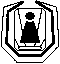 INSTITUT ZA NEONATOLOGIJU, Ul. kralja Milutina br.50Telefoni:  Direktor Instituta         3615-049Pomoćnik direktora         3615-046Fax: 3619-045  -  E-mail: office@neonatologija.rsBroj: 736/16Datum: 23.03.2017.Na osnovu člana 63 stav 1 Zakona o javnim nabavkama (''Sl. glasnik RS'', br. 124/12, 14/15 i 68/15), vrši se izmena konkursne dokumentacije za nabavku ambalaže za odlaganje medicinskog otpada i identifikacionih narukvica za bebe (JNMV 4/2016) na sledeći način:U konkursnoj dokumentaciji menja se tehnička specifikacija u delu „Kontejneri“, na sledeći način: Umesto:Kontejneri:Namenski dizajniran proizvod koji podleže ispitivanjima po zahtevima standarda BS 7320: 1990 i standardima vezanih za njega.Telo kontejnera je od polipropilena, četvrtastog oblika, visine za 1 litar, ne viša od 170 mm bez poklopca, za 3 litre 235mm bez poklopca, za 6 litara ne viša od 245mm bez poklopca, žute jednoobrazne boje sa utisnutim znakom i tekstom kao na kesama. Poklopac je takođe od polipropilena sa otvorom na gornjoj površini, koji se zatvara sa posebnim poklopcem. Telo je četvrtasto, na posudi je poklopac koji se ne skida – veći poklopac, a na njemu je manji otvor sa tri različita zareza (skidanje igala sa špica). Otvor se zatvara manjim poklopcem koji ravnomerno prijanja na veći poklopac. Bez oštrih ivica. Otporan na toplotu (do 160°C, velika rastegljivost pri opterećenju (na istezanje 5000 psi, na izduženje do 20%. Otporan na udar i lom.Upisuje se:Kontejneri:Namenski dizajniran proizvod koji podleže ispitivanjima po zahtevima standarda BS 7320: 1990 i standardima vezanih za njega.Telo kontejnera je od polipropilena, visine za 1 litar, ne viša od 170 mm bez poklopca, u osnovi Ø 76-80mm, za 3 litre 235mm bez poklopca u osnovi Ø 115-120mm, za 6 litara ne viša od 245mm bez poklopca u osnovi Ø 150-160 mm, žute jednoobrazne boje sa utisnutim znakom i tekstom kao na kesama. Poklopac je takođe od polipropilena sa otvorom na gornjoj površini, koji se zatvara sa posebnim poklopcem. Na posudi je poklopac koji se ne skida – veći poklopac, a na njemu je manji otvor sa tri različita zareza (skidanje igala sa špica). Otvor se zatvara manjim poklopcem koji ravnomerno prijanja na veći poklopac. Bez oštrih ivica. Otporan na toplotu (do 160°C, velika rastegljivost pri opterećenju (na istezanje 5000 psi, na izduženje do 20%. Otporan na udar i lom.